	С 17 по 20 октября 2019 года в пос.Никитино Краснодарского края на реке Малая Лаба прошел Открытый Чемпионат  Краснодарского края по гребному слалому. Ростовскую область на соревнованиях представляли спортсмены отделения гребного слалома спортивной школы олимпийского резерва № 29 и спортсмены Федерации гребного слалома Ростовской области. Победители и призёры соревнований:Каноэ-одиночка мужчины:2 место - Шипаев Владимир; 3 место - Серпионов Павел;Байдарка-одиночка мужчины:3 место - Аббясов Руслан; Байдарка-одиночка женщины: 1 место - Нихаева Ксения;2 место - Кузнецова Алёна;3 место - Петренко Ульяна.Командная гонка:2 место - Легусов Александр, Корепин Николай, Аббясов Руслан; 3 место - Нихаев Роман, Серпионов Павел, Шипаев Владимир.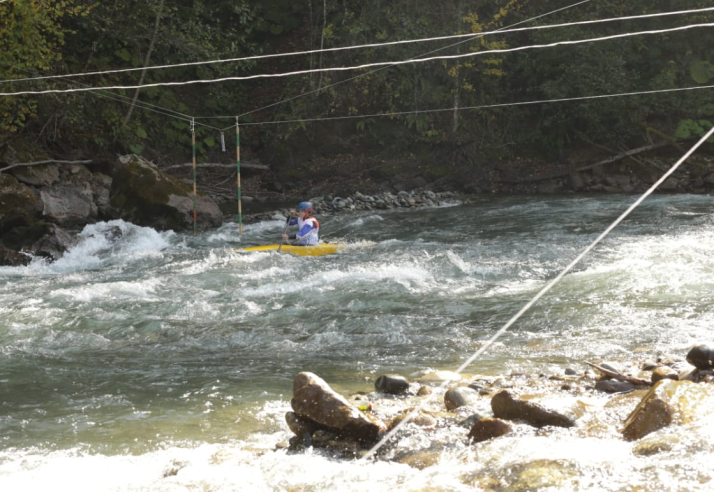 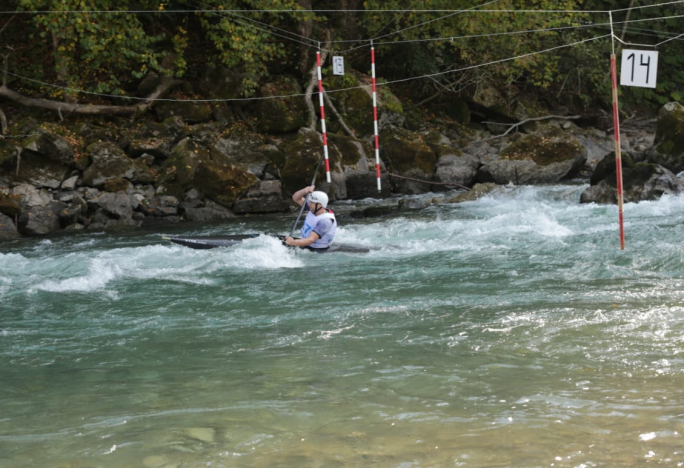 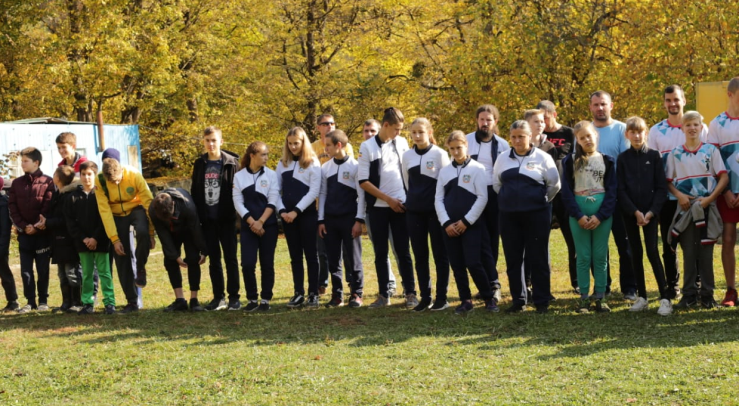 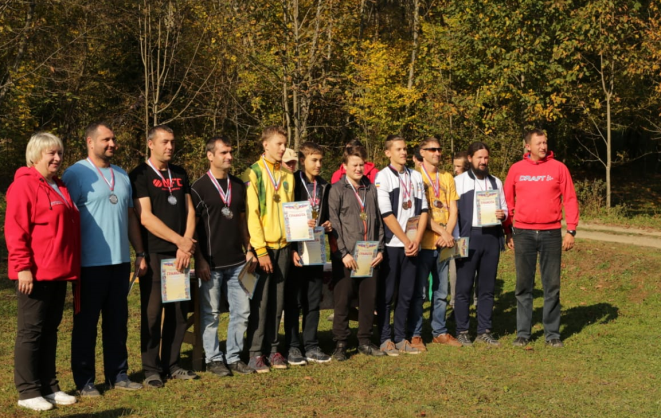 